Athletic TrainerMrs. JudsonNovember 18, 2013ATHLETIC TRAINER If you’ve ever watched a sporting event in which an athlete was injured in the field of play, you may have noticed a special team coming to the rescue of the injured athlete.  The “heroes” at the moment are called athletic trainers.  	Athletic trainers are not only there to help athletes who are injured but to help athletes avoid injuries. Athletic trainers not only work with athletes but anybody who is active. Athletic trainers make sure the athletes are in good shape before they ever step foot on the court, field, pool, or whatever their “stage” may be. 	Athletic trainers show athletes how to exercise properly, stretch before an event, and they may even suggest certain diets suitable for the athlete. Athletic trainers also keep an eye on minor injuries to make sure they don’t turn in to more serious injuries .	Athletic trainers must have a Bachelor’s degree.  There are many majors associated with Athletic training.  They include: pre-medicine, kinesiology, exercise physiology, biology, exercise science, or physical education. There are also master degrees available from many colleges in these areas. Although a Master’s degree is not required it is highly suggested.As an athletic trainer you are typically required to be on your feet throughout your work day. An athletic trainer must be able to handle sports related injuries without becoming queasy .Works Cited"Athletic Training Overview." 2012. UtahFutures.org. 5 December 2012 <https://utahfutures.org/info2.aspx?FileID=Occ&FileNum=100013&TopicNum=0>.Judson, Mrs. "Mrs Judson Computer Tech." Judson, Mrs. Mrs Judson Computer Tech. Lehi: Lehi High School, 2013. 11-13.National Athletic Trainers' Association. 2012. 5 December 2012 <http://www.nata.org/athletic-training>.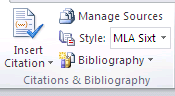 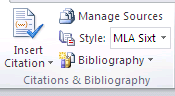 AssignmentThere comes a time in your life when you need to start thinking about your future. That time for you has arrived whether you like it or not!  In just a few short years you will be in college, ready to choose your future career. Your choice of career is not an easy one and not one you can make in a split second. It takes a lot of research and exploration to choose the career that is right for you. Your assignment is to choose a career that you are interested in learning more about. This can be one you already know about and want to find out more, or even better, a career you know nothing about! Follow the suggestions below to help you in exploring and writing about the career of your choice:Possible resources to use to gather information:InternetLibraryTalk to a person who works in that career(Extra Credit given for an interview)Possible questions to answer in your report:What does a typical work day look like? (What are the duties/tasks)How much education is needed for this job?How much money does the average person make in this job?What is your favorite part about your job?What is your least favorite part about your job?How many hours a week would you typically work?Do people with this job have job satisfaction?Report Requirements (100 Points):Title Page with correct information At least 2 pages of written report 500-600 Words(extra credit given for extra pages written)Two photos (inserted, not copied and pasted)A table or graph (You could show the average salary, the growth potential, number of people that work in the field for example)Works Cited Page formatted correctly with sources you gathered3 different sources used (Wikipedia will not be accepted as a source)Correct formatting for the report (look at the example attached to this paper)Correct spelling and grammar (Points will be deducted for misspelled words)Ending paragraph should answer the following questions:Why did you choose this career to write about?What did you learn about this career?Is this a career you are interested in pursuing? Why or why not?Grading RubricCategoryPoints AvailablePoint ObtainedTitle Page10500-550 Words Typed10Two Photos Inserted Properly20Table or Graph10Works Cited & at least 3 references (Wikipedia will not count as a source)15Correct Formatting25Did you answer the question in the last paragraph10